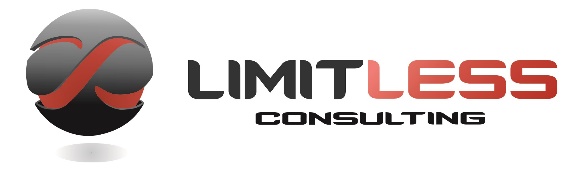 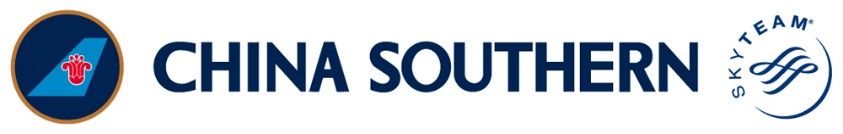 A330/B777/B787 CaptainsOPTION 1:Contract Term:			2 years for A330/B777/B787 Captains; 4 years for NTR CaptainsBase Cities:			Guangzhou, Melbourne, BrisbaneRoster:				Flight out of CAN – 45 days on every 2 monthsAnnual Package:		$222,000USDMonthly Basic Salary:		$18,000USDInstructor Subsidy:		$1,000USDAnnual Safety Bonus:		$6,000USD without incident/accidentOvertime Pay/Flight Hours:	$225USD per hour/160 hours every 2 monthsSick & Annual paid leave total:	10 daysTicket Benefit:			6 standby economy class domestic/international round-trip flight tickets on A330/B777/B787 per year; Plus unlimited round-trip jump seat arrangement on China Southern Airlines flight routes.OPTION 2:Contract Term:			2 years for A330/B777/B787 Captains; 4 years for NTR CaptainsBase Cities:			Guangzhou, Melbourne, BrisbaneRoster:				Flight out of MEL/BNE – Follow the company operation planAnnual Package:		$222,000USDMonthly Basic Salary:		$18,000USDInstructor Subsidy:		$1,000USDAnnual Safety Bonus:		$6,000USD without incident/accidentOvertime Pay/Flight Hours:	$225USD per hour/80 hours per monthSick & Annual paid leave total:	20 daysTicket Benefit:			6 standby economy class domestic/international round-trip flight tickets on A330/B777/B787 per year; Plus unlimited round-trip jump seat arrangement on China Southern Airlines flight routes.OPTION 3:Contract Term:			2 years for A330/B777/B787 Captains; 4 years for NTR CaptainsBase Cities:			Guangzhou, Melbourne, BrisbaneRoster:				Flight out of CAN/MEL/BNE – 20 days on/10 days offAnnual Package:		$162,240USDMonthly Basic Salary:		$13,020USDInstructor Subsidy:		$780USDAnnual Safety Bonus:		$6,000USD without incident/accidentOvertime Pay/Flight Hours:	$217USD per hour/60 hours per monthSick & Annual paid leave total:	10 daysTicket Benefit:			6 standby economy class domestic/international round-trip flight tickets on A330/B777/B787 per year; Plus unlimited round-trip jump seat arrangement on China Southern Airlines flight routes.TRAINING/PROBATIONARY PERIOD:Salary during training:$200USD/day for new employee training – 2 weeks$400USD/day for transition theory training – 3 to 8 weeks$400USD/day for line training – 6 weeksBasic salary is not applicable during training period.CNS will provide accommodation during new employee training and type rating training. During line training, CNS will provide a hotel if the crew is staying overnight.REQUIREMENTS:A minimum of 6,000hrs Total Flying TimeA minimum of 3,000hrs  command time on multi-crew, multi-engine commercial jet aircraft with an MTOW of 50 tonnes or more1,000hrs PIC on Current Type Rating (A330/A340/A380/B747/B777/B787)2,000hrs PIC on Current Type Rating (A320/B737/B757/B767)Last flight on type within the last 6 monthsATPL on one of the following aircraft types (A320/A330/A340/B737/B747/B757/B767/B777/B787) by a country that reaches the standard of ICAO Safety Audit without any limitations on the license (eg. VMC circle to land restriction)Under 50yrs of age preferredEnglish language skills must be ICAO Level 4+ or English Proficiency stated on the licenseClass 1 medicalNo “flight incidents/accidents and criminal record” historyIf interested, please send your CV to richard@limitless-consulting.com along with a colour scanned copy of the following documents: ATPL, Medical, Passport, Latest LPC and Last 3 pages of Logbook